Nom: NewtonNom complet : Isaac NewtonPériode de temps: 1643 à 1727Nationalité: AnglaisDécouverte : Gravitation universelle et téléscope à mirroirAnecdote : pomme sur la tête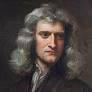 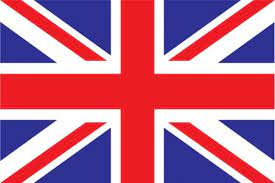 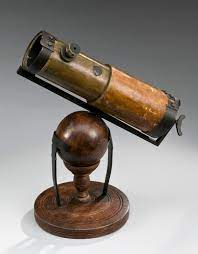 